THE ROYAL SCOTTISH COUNTRY DANCE SOCIETY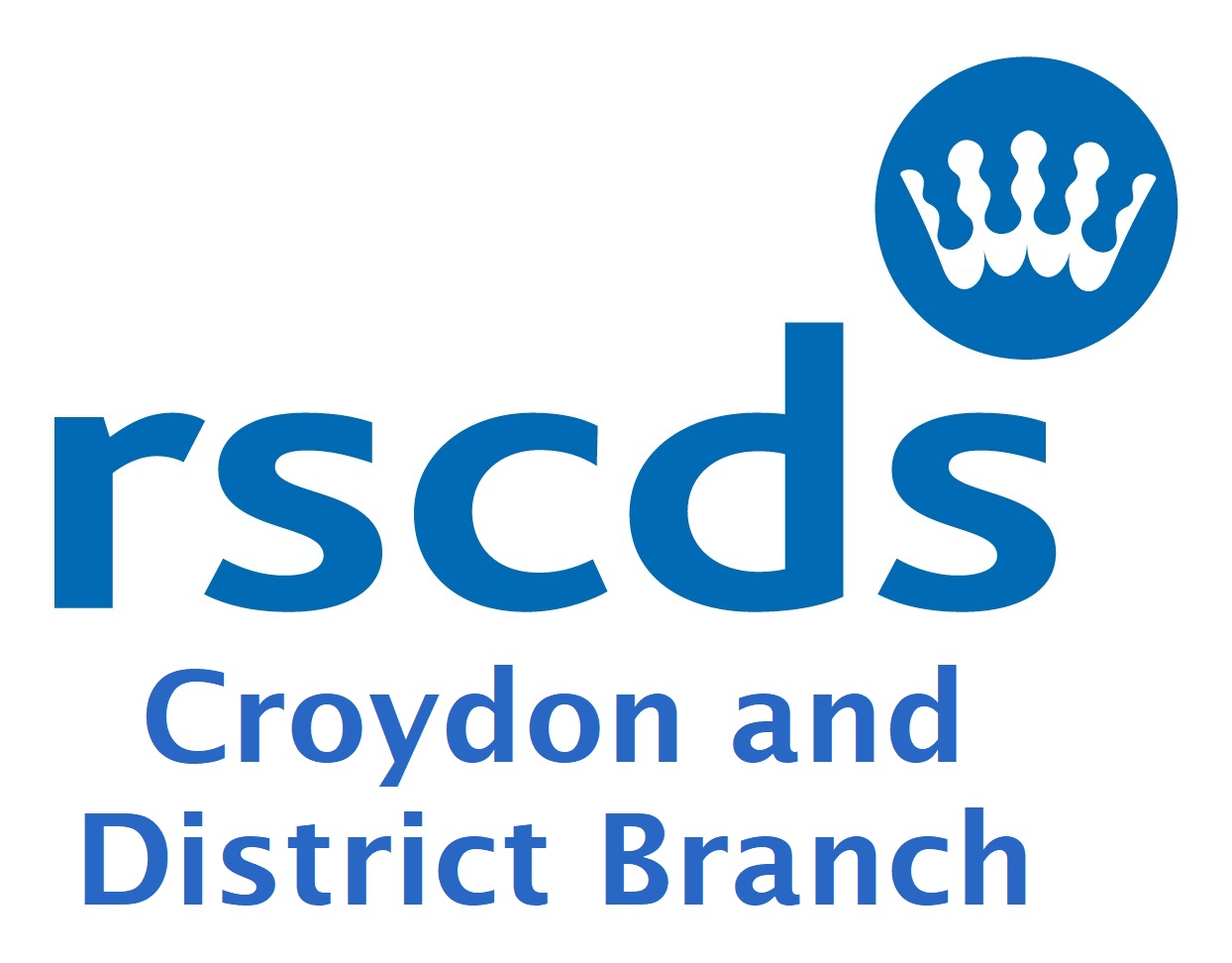 CROYDON AND DISTIRICT BRANCHRegistered Charity 1063364COVID safety Guidelines Autumn 2023